               BOSNA I HERCEGOVINA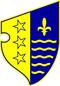 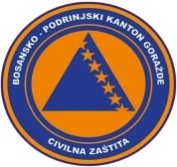                FEDERACIJA BOSNE I HERCEGOVINE               BOSANSKO-PODRINJSKI KANTON GORAŽDE                Kantonalna uprava civilne zaštiteKANTONALNI OPERATIVNI CENTARBroj:17-40-1-74/22Goražde,16.03.2022.godine.  Na osnovu člana 152. Zakona o zaštiti i spašavanju ljudi i materijalnih dobara od prirodnih i drugih nesreća ("Službene novine Federacije Bosne i Hercegovine", broj: 39/03, 22/06 i 43/10), a u vezi sa čl. 12. i 14. Pravilnika o organizovanju i funkcionisanju operativnih centara civilne zaštite ("Službene novine Federacije Bosne i Hercegovine", broj 09/19), dostavljamo Vam: R E D O V N I   I Z V J E Š T A J	Na osnovu prikupljenih informacija iz osmatračke mreže sa područja BPK Goražde, u posljednja 24 sata zabilježeno je slijedeće: 	Dana 15.03.2022.godine u ulici Salih Bega Kuljuha broj 7., stambena zgrada došlo je do zapaljenja dimnjaka. Odmah po dojavi u 14,36 sati jedno vatrogasno vozilo i dva vatrogasca izlaze na lice mjesta provode aktivnosti  preventivnih mjera i iste završavaju  u 14,50  sati.	Druge pojave i opasnosti od prirodnih i drugih nesreća koje bi ugrožavale ljude i materijalna dobra nije bilo. 	Prema informaciji dobijenoj od Urgentnog centra Kantonalne bolnice Goražde, u posljednja 24 sata u Urgentnom centru obavljeno je 50 pregled. Četri pacijenta su zadržana u  Kantonalnoj bolnici Goražde radi daljeg liječenja. 	Vodastaji svih vodotokova na području BPK Goražde su stabilni i nema nikakvih opasnosti od poplava.	Nije zabilježena pojava novih, niti aktiviranja postojećih klizišta. 	Prema informaciji Elektrodistribucije-poslovna jedinica Goražde u protekla 24 sata nije bilo problema i prekida u snadbjevanju stanovništva električnom energijom na području BPK Goražde.      	Na osnovu informacije Direkcije za ceste BPK-a Goražde regionalni putevi R-448 Podkozara-Goražde-Hrenovica i R-448A Osanica-Ilovača-Prača su prohodni.DNEVNI IZVJEŠTAJo epidemiološkoj situaciji u vezi COVID-19 na području BPK Goražde           Zaključno sa 15.03. pod zdravstvenim nadzorom je  32 osoba sa područja BPK-a Goražde  Dana 15.03.   uzorkovan je  materijala kod 21  osoba, 13 Dom zdravlja Gorazde, 8 u  Kantonalnoj  bolnici GoraždeZavršena su testiranja i prema rezultatima 1  osoba je  pozitivna  na COVID-19  iz  GoraždaU protekla 24 h oporavljene su   2  osobe od COVID -19Zaključno sa  15.03. na području BPK-a Goražde  19  je   aktivno zaraženih  osoba  koronavirusom (COVID-19), oporavljeno je ukupno 3928 osoba, a 127 osobe su preminule (115 iz Goražda , 8  iz Ustikoline , 4 iz Prače).Trenutno je   2  osoba  na bolničkom liječenju, 1 u  Sarajevu  i 1  Vanbolnički izolatorij Kantonalne bolnice Goražde 1 na kiseoničkoj potpori.„A“ tim Federalne uprave civilne zaštite:         Dana 15.03.2022. godine po dojavi građanina u mjestu 1 Maj , Grad Goražde prijavljen je NUS.Radi se 5 komada municije kalibra 7.9mm.  A tima FUCZ-e je navedeni NUS preuzeo i uskladištio  na propisani način.DOSTAVLJENO :                                                                  DEŽURNI OPERATIVAC   1. Premijerki Vlade BPK Goražde,                 			      2. Direktoru KUCZ BPK Goražde, 3.Služba civilne zaštite Grada Goražda,                                      Arnel Mujagić4.Služba civilne zaštite općine Pale FBiH,5.Služba civilne zaštite Općine Foča FBiH		     	                 6. a/a.-                                                                                     odHHHHJHHHhjsdkjkfeklAdresa: Ul. 1. Slavne višegradske brigade 2a, 73000 Goražde, BiH   Tel: 038 224 027, Fax: 038 228 729, mail: kocbpk@gmail.comIzvještaj za dan:15.03.2022.